РЕШЕНИЕ № 21от  30 декабря  2020 годаО внесении изменений в Положения об оплате труда лиц, замещающих должности муниципальной службы в органах местного самоуправления сельского поселения Артюшкино муниципального района Шенталинский В соответствии с постановлением Правительства Самарской области от 23.11.2020 г. № 915 «О повышении  заработной платы работников бюджетной сферы»,  распоряжением Правительства  Российской Федерации от 04.09.2020г. № 2250-р,  Уставом сельского поселения Артюшкино муниципального района Шенталинский Самарской области, Собрание представителей сельского поселения Артюшкино муниципального района Шенталинский Самарской областиРЕШИЛО:Внести следующие изменения в Положение об оплате труда лиц, замещающих должности муниципальной службы в органах местного самоуправления сельского поселения Артюшкино муниципального района Шенталинский, утвержденное решением Собрания представителей сельского поселения Артюшкино от 11.07.2014 г. № 140:Повысить с 1 января 2021 года на 3% должностные оклады муниципальных служащих.Приложение №1 к Положению об оплате труда лиц, замещающих должности муниципальной службы в органах местного самоуправления сельского поселения Артюшкино  муниципального района Шенталинский изложить в новой редакции (прилагается).Опубликовать данное решение в газете «Вестник поселения Артюшкино ».Настоящее Решение вступает в силу с 01.01.2021г.Председатель Собрания представителейсельского поселения Артюшкиномуниципального района Шенталинский		          	Григорьев О.Г.Глава сельского поселения Артюшкиномуниципального района Шенталинский		             Панина Л.И.	Приложение №1к  Положению об оплате труда лиц, замещающих должности муниципальной службы в органах местного самоуправления сельского поселения муниципального района Шенталинский (изм. от 27.09.2019 г. № 158изм. от 30.12.2020 г. № 21)Должностные оклады муниципальных служащих органов местного самоуправления сельского поселения муниципального района Шенталинский Самарской области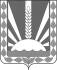 Собрание  представителей сельского поселения Артюшкиномуниципального района Шенталинский Самарской  области ______________________________________________________________село Артюшкино,   ул. Советская, 61тел. (8-84652)47-5-10e-mail: artyushkino@shentala.su   http://www artyushkino.shentala.suНаименование должности% от должностного оклада Главы поселенияРазмер должностного окладаВысшие должности муниципальной службыВысшие должности муниципальной службыВысшие должности муниципальной службыЗаместитель Главы сельского поселения 68,411023710544Ведущие должности муниципальной службыВедущие должности муниципальной службыВедущие должности муниципальной службыВедущий специалист (бухгалтер)60,8190999372Младшие должности муниципальной службыМладшие должности муниципальной службыМладшие должности муниципальной службыСпециалист (по делам молодежи и спорта)53,2179628201